                                                       Рядовой солдат Великой войны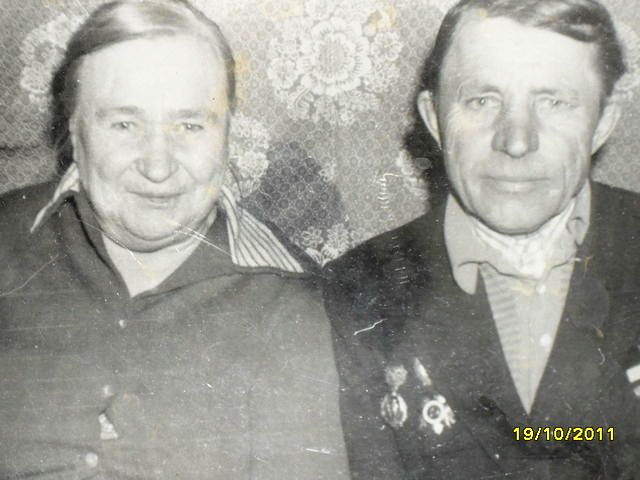     Ты знай:  записаны в скрижалях     И те, кто умер, и живые…     Они Отчизну защищали,     Они, страна, твои святые!                         Василий КирилловЕсть на карте нашего района живописное место на берегу речки Шайтанки.    В 1898 году его облюбовали переселенцы из Белоруссии (Витебской губернии) Ефим Тихонович Ганак и Яков Маслодуда. Так родилась деревня с красивым названием Успенка, которая с годами росла и хорошела. Доброжелательными, дружными и весёлыми людьми были жители деревни. Они горячо полюбили таёжный северный край и добросовестно трудились на земле.    Мирные трудовые будни прервала   война. 27 успенцев  встали на защиту Отечества. Среди них и крестьянский паренёк Кильков Григорий Маркович, родившийся в 1924 г. и призванный на фронт Седельниковским РВК  15.08.42 г.  От прогретой солнцем пашни, от зреющего колоса, от привычного круга крестьянских хлопот ушёл молодой солдат на фронт.    В  Книге Памяти Омской обл. о нём короткая запись: «Рядовой, стрелок 9 Гв. сп, 3 Гв. сд., погиб 29. 07. 43. Похоронен на хуторе Гораны Волгоградской обл.».    В ходе поиска выяснилось, что эта запись ошибочна. Судьба распорядилась иначе. Григорий Маркович был  ранен под Сталинградом, остался жив и попадает в другую дивизию.    С 26. 07. 43г. он осуществляет связь 555 отдельного медико-санитарного батальона, входящего в штатный состав 4 Гвардейского механизированного корпуса, со штабом корпуса.       8300 километров прошёл 4 Гвардейский механизированный корпус (13 танковый) с боями, а начал свой боевой путь на сталинградской земле 9 января 1943 года. Солдаты корпуса   освобождали Таганрог, Одессу, Кривой Рог, Кишинёв,  Болгарию,  Югославию, Чехословакию,  Венгрию.    Молодому бойцу взрослеть и переосмысливать жизнь приходилось каждое мгновение. Война была жестокой, и среди ужаса, крови и смерти каждый день Григорий Маркович осуществлял связь батальона со штабом полка.   За ратные подвиги личный состав корпуса получил 12 благодарностей от Верховного Главнокомандующего Сталина, 16600 воинов за годы войны награждены орденами и медалями. Среди них и Григорий Маркович Кильков, награждённый 21.09.44. медалью «За боевые заслуги».    Командир 555 ОМСБ майор медицинской службы Зинкевич в наградном листе написал: «За время работы на фронте Отечественной войны в должности связного со штабом корпуса т. Кильков безукоризненно поддерживал связь между МСБ и штабом корпуса и всегда находился на передовой. Всю корреспонденцию т. Кильков носит пешком вне зависимости от расстояния днём и ночью. В свободное время самоотверженно, не считаясь со временем, оказывает помощь раненым, переносит их в подразделения.   Под Снегирёвкой т. Кильков попал в окружение с 8-ю пакетами. Несмотря на сложившиеся трудные обстоятельства, вышел из окружения, и пакеты были доставлены в штаб.    За самоотверженную работу на фронте Отечественной войны т. Кильков  достоин награждения медалью «За боевые заслуги».   Воевал солдат, а дома пухли от голода брат и младшие сестрёнки, оставшиеся без родителей. (Отец Марк Данилович был призван на фронт в начале 1943 года, а вскоре во время родов умирает мать.) В обгоревшем доме в одночасье остаются осиротевшие дети, младшей из которых Екатерине едва исполнилось 5 лет.   Летом 1943 года дети получили похоронку, в которой казённым языком было написано, что их отец пропал без вести. Единственным кормильцем был 16-летний брат Семён, которого 24.11.44. тоже призвали в РККА и направили на Дальний Восток.   Григорий Маркович узнал о смерти родителей из письма, полученного из Успенки от  родных.      Разрывалось сердце в мыслях о доме: «Как же они там живут?»  Вспоминает племянница Григория Тамара Ковалёва (Ширяева):    « Мама рассказывала, как иногда в Успенку приходили посылки с фронта. Григорий свой фронтовой паёк делил с малолетним братом и сёстрами.  Драгоценные баночки обменивались на муку и картошку. Если бы не брат да добрые односельчане, не выжили бы  они в суровые военные годы»   Боевой путь солдат завершил в Венгрии. В конце 1945 года ему дали отпуск. Не ехал, а «летел» домой Григорий. Долгожданная встреча с родными близка. В солдатском мешке лежали подарки для сестёр. «Какие они, мои любимые сестрёнки и младший братик?- думал он.- Ведь не виделись  3  года».    А дома голод, нищета, исхудавшие, измученные лица детей.  Пожалели Григория в военкомате, демобилизовали как кормильца семьи.     Нужно было поднимать на ноги  сестёр и брата.   Работа нашлась быстро, устроился бригадиром дойного гурта в Саратовке. Каждый день подъём в 5 часов утра и на работу. В свободное время любил сбегать на охоту, побродить по тайге и болотам в поисках ягод.  В 1949 году женился на успенской красавице Клавдии Фёдоровне Балашенко. Жили все вместе дружной семьёй, пока сёстры не вышли замуж.   Фронтовые награды, к сожалению, не сохранились.  В послевоенное время Григория Марковича наградили Орденом Отечественной войны  I степени, несколькими юбилейными медалями.  Кроме наград, привёз солдат с фронта в спине осколки от снарядов,    которые очень долго выходили и не давали солдату спокойно спать.        В 1968 году семья переезжает в деревню Петропавловку Нижнеомского района. И там Григорий Маркович продолжает трудиться бригадиром на ферме. Вместе с женой они воспитали 2-х детей, сына и дочь, помогли поставить на ноги 5-ых внуков. Шагают дружно по земле и правнуки, их у Кильковых уже 8.Тамара Ковалёва (Ширяева) вспоминает: «Дядя был как тихое лето, никогда ни на кого не повышал голос. Он очень любил своих детей, умилялся ими. С ним было легко всем. Он часто шутил и ценил юмор других.  Лёгкость характера и фронтовая закалка позволили ему достойно прожить свой век».  В феврале 2000 года Григорий Маркович скончался,   похоронен он в Петропавловке Нижнеомского района.   «Жизнь прожить -  не поле перейти», - молвит пословица. В этом ещё раз меня убедила судьба рядового солдата Великой войны Килькова  Григория Марковича.